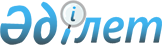 Об установлении cтоимости разовых талонов по предпринимательской деятельности физических лиц носящий эпизодический характер на территории города Жезказгана на 2010 год
					
			Утративший силу
			
			
		
					Решение Жезказганского городского маслихата Карагандинской области от 22 декабря 2009 года N 19/225. Зарегистрировано Управлением юстиции города Жезказган Карагандинской области 28 января 2010 года N 8-2-107. Утратило силу - решением Жезказганского городского маслихата Карагандинской области от 5 апреля 2010 года N 22/269      Сноска. Утратило силу решением Жезказганского городского маслихата Карагандинской области от 05.04.2010 N 22/269.

      В соответствии с Законом Республики Казахстан от 10 декабря 2008 года "О введении в действие Кодекса Республики Казахстан "О налогах и других обязательных платежах в бюджет (Налоговый кодекс)" Жезказганский городской маслихат РЕШИЛ:



      1. Установить стоимость разовых талонов по предпринимательской деятельности физических лиц носящий эпизодический характер на территории города Жезказгана на 2010 год согласно приложению.



      2. Признать утратившим силу решение городского маслихата от 23 декабря 2008 года N 11/120 "Об установлении стоимости разовых талонов по предпринимательской деятельности физических лиц носящий эпизодический характер на территории города Жезказгана на 2009 год" (зарегистрированное управлением юстиции города Жезказгана N 8-2-74 от 8 января 2009 года и официально опубликованное в газете "Жезказганская правда" N 3 (77) от 21 января 2009 г.).



      3. Настоящее решение вводится в действие по истечении десяти дней после официального опубликования.



      4. Контроль за исполнением данного решения возложить на постоянные комиссии городского маслихата.      Председатель сессии                        Н. Ярмак      Секретарь

      городского маслихата                       К. Абдиров      Согласовано:      Начальник

      государственного учреждения

      "Налогового управления

      по городу Жезказган"                       Б.Д. Ахметов

      22.12.2009 г.

Приложение

к решению городского маслихата

от 22 декабря 2009 года N 19/225 

Стоимость разовых талонов для физических лиц, деятельность которых носит эпизодический характер, в процентах от месячного расчетного показателя      Примечание:

      1. Ставки разовых талонов для физических лиц, деятельность которых носит эпизодический характер определены в процентах от месячного расчетного показателя на 1 объект налогообложения и изменяются каждый год в зависимости от размера месячного расчетного показателя.



      2. Вышеуказанные ставки по разовым талонам действуют на территории города. На основании предложений налоговых органов Маслихатом могут быть внесены изменения на действующие ставки.
					© 2012. РГП на ПХВ «Институт законодательства и правовой информации Республики Казахстан» Министерства юстиции Республики Казахстан
				N п/пНаименование видов деятельностиСтоимость разовых талонов в день для физических лиц деятельность которых носит эпизодический характер, в проценте от месячного расчетного показателя1Реализация (за исключением деятельности, осуществляемой в стационарных помещениях):1) газет и журналов9,452) семян, а так же посадочного материала (саженцы, рассада)9,453) бахчевых культур9,454) живых цветов, выращенных на дачных и придомовых участках14,65) продуктов подсобного сельского хозяйства, садоводства, огородничества и дачных участков9,26) кормов для животных и птиц9,457) веников, метел4,758) лесных ягод, меда, грибов и рыбы13,752Услуги владельцев личных тракторов по обработке земельных участков21,63Выпас домашних животных и птиц4,75